PEMERINTAH KABUPATEN DAIRI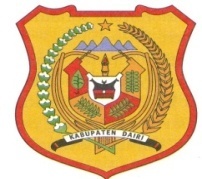 KELOMPOK KERJA ULP (POKJA ULP)TAHUN ANGGARAN 2016Jalan Sisingamangaraja No. 127 Sidikalang Kode Pos 22211Telepon (0627) 21763, Faks (0627) 21763 Website : www. Dairikab.go.idSidikalang, 24 Agustus 2016Nomor	:	05.11/Pokja PMSDG-DAU-ULP Kab. Dairi/2016	Kepada Yth.Lampiran	:	-,-	Bapak Halim P. Lumban Batu, Perihal	:	Undangan Pembuktian Kualifikasi	Jabatan Wakil Direktur I  			yang bertindak untuk dan atas nama Penyedia CV. NATALI			di -				  TempatSehubungan dengan akan dilaksanakannya pembuktian kualifikasi untuk lelang Paket Pekerjaan Rehabilitasi Parit Semen Dalam Kota Sidikalang Kode Lelang 1168462, yang akan dilaksanakan pada : Hari / Tanggal	:	Kamis / 25 Agustus 2016Waktu	:	Pukul 08.00 Wib s/d Pukul 16.00 WibTempat	:	Kantor Dinas Cipta Karya dan Tata Ruang Kab. Dairi	Jalan Merdeka No. 4 A SidikalangAdapun ketentuan yang harus diikuti dalam pembuktian kualifikasi ini adalah  sebagai berikut :Dihadiri oleh yang menadatangani Surat/Form  penawaran  dan/atau  surat/form  lain sebagai bagian dari dokumen penawaran yang diunggah (upload) ke dalam aplikasi  SPSE dianggap sah sebagai dokumen elektronik dan telah ditandatangani secara  elektronik oleh pemimpin/direktur perusahaan atau kepala cabang perusahaan yang  diangkat oleh kantor pusat yang dibuktikan dengan dokumen otentik atau pejabat yang menurut perjanjian kerjasama adalah yang berhak mewakili perusahaan yang bekerjasama.;Membawa dokumen asli atau dokumen yang dilegalisir dan Pokja ULP meminta dokumennya di photo copy dan dijilid satu set yaitu :Surat izin usaha yang masih berlaku yaitu surat izin usaha jasa konstruksi (IUJK), surat izin tempat usaha (SITU/HO) yang masih berlaku;Tanda daftar perusahaan (TDP) yang masih berlaku;Sertifikat badan usaha (SBU) klasifikasi bangunan sipil sub-klasifikasi jasa pelaksanan konstruksi saluran air, pelabuhan dam dan prasarana sumber daya air lainnya (SI001) dan telah registrasi sesuai dengan ketentuan peraturan dan peraturan perundang-undangan;Akta perusahaan yaitu akta pendirian dan atau akta perubahan terakhir yang dibuat oleh notaris;Pengalaman pada klasifikasi  bangunan sipil;Ijazah, Sertifikat Keahlian atau Keterampilan personil inti perusahaan;Surat  keterangan dukungan keuangan  dari bank pemerintah/swasta sebesar 10% (sepuluh perseratus) dari nilai total HPS;Bukti kepemilikan atau dukungan peralatan;Memperoleh paling sedikit 1 (satu) pekerjaan sebagai Penyedia dalam kurun waktu 4 (empat) tahun terakhir, baik di lingkungan pemerintah maupun swasta termasuk pengalaman subkontrak, kecuali bagi Penyedia Usaha Mikro, Usaha Kecil dan Koperasi Kecil yang baru berdiri kurang dari 3 (tiga) tahun;Kartu NPWP dan bukti telah memenuhi kewajiban perpajakan tahun pajak terakhir (SPT tahunan);Demikian kami sampaikan untuk dipenuhi maksudnya, atas perhatian kami ucapkan terima kasih.Hormat kami,Kelompok Kerja Unit Layanan Pengadaan (Pokja ULP) Kegiatan Pemeliharaan Saluran Drainase/Gorong-gorong Kabupaten Dairi Tahun Anggaran 2016